Приложение 6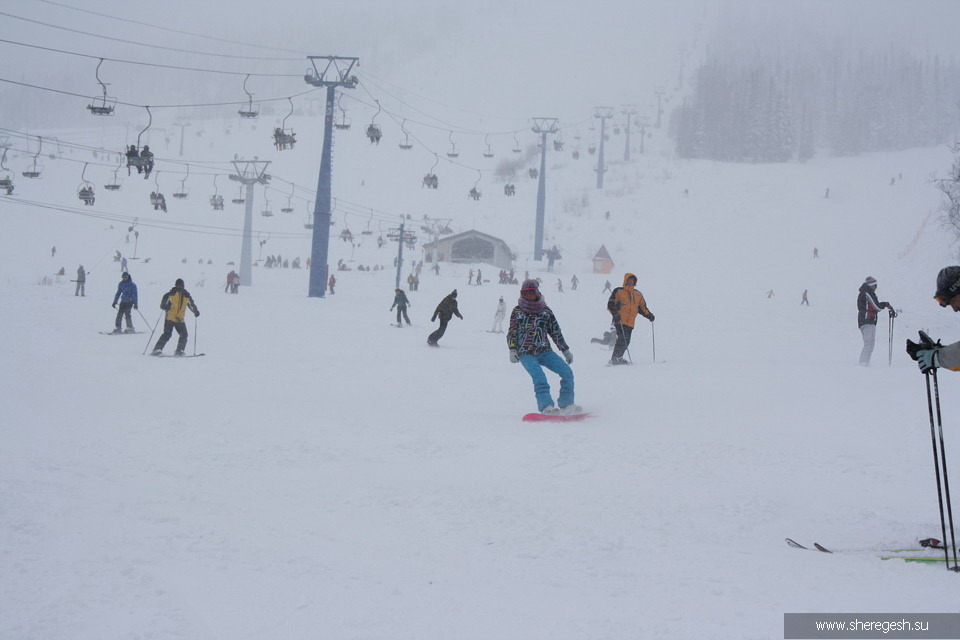 Рис. 13 – Лыжный спуск в Шерегеше